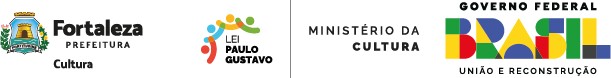 Fl. 47ANEXO VI - FORMULÁRIO DE CONTRAPARTIDA SOCIALEu,				, RG nº	, órgão expedidor		, expedida em	/	/	; inscrito(a) no CPF sob o nº		,OU razão social 	, n.° do CNPJ		, representada neste ato por		, CPF		,RG	 		,	responsável	pelo	projeto	,linguagem	, categoria	observado especialmente o disposto no item 10 deste Edital, DECLARO que o projeto cumprirá com as contrapartida social descritas abaixo:Declaro, por fim, que tomo ciência de que o não cumprimento da contrapartida social acarretará no não cumprimento do objeto e ensejará as sanções previstas no Edital e na legislação aplicável. 		,	de	de	 Local, data e anoAssinatura do (a/e) agente cultural2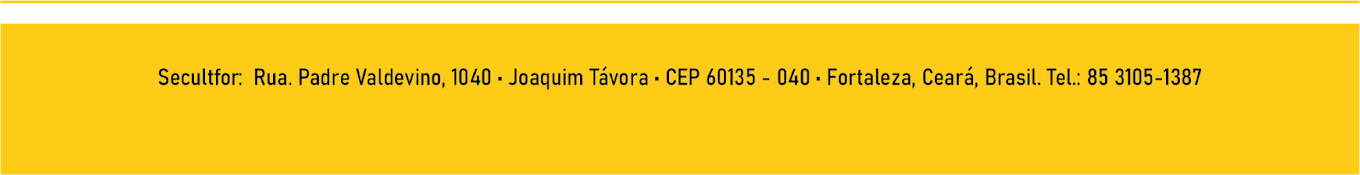 